07-356 МАЗ-511 4х2 самосвал с двусторонней боковой разгрузкой с верхней навеской бортов грузоподъемностью 7 т ёмкостью кузова 4 м3, модификация МАЗ-503 с базой 3.85 м, мест 3, полный вес 14 т, ЯМЗ-236 180 лс, 75 км/час, опытный, МАЗ г. Минск, 1963-65 г.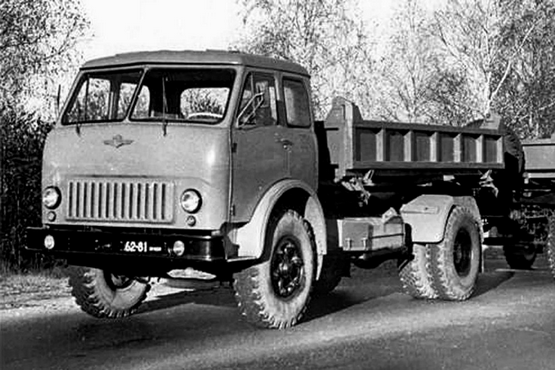  МАЗ-511 это модификация МАЗ-503, представлявшая собой самосвал с двусторонней боковой разгрузкой на базе МАЗ-500, был воплощен в металле уже в 1962 году. В отличие от базового шасси, самосвал был укомплектован гидроприводом подъемного механизма, предназначенного для подъема самосвального кузова. Навеска бортовых откидных бортов была осуществлена на верхних петлях. Данный автомобиль предназначался к эксплуатации в составе автопоезда с двухосным прицепом-самосвалом МАЗ-847 (также с навеской боковых бортов на верхних петлях) общей грузоподъемностью 13 т.     Было создано несколько вариантов МАЗ-511 с разной высотой расположения оси поворота бортов - как непосредственно у верхней кромки борта, так и высоко поднятых. Серийно автомобиль не выпускался. Помимо МАЗ-511 с верхней навеской боковых откидных бортов, тогда же, в 1962 году, и тоже на базе МАЗ-500 был создан автомобиль МАЗ-511Б с навеской боковых бортов кузова на нижних петлях. Автомобиль также предполагалось использовать в составе автопоезда с прицепом МАЗ-847Б, который также имел навеску боковых бортов кузова на нижних петлях. Вероятно, эта схема оказалась менее удачной - с 1965 года упоминания о МАЗ-511Б почти не встречаются. Внешне (при закрытых бортах) отличить МАЗ-511Б от МАЗ-511 с низкой навеской бортов можно по передней стенке кузова как самого самосвала, так и прицепов МАЗ-847/МАЗ-847Б - у МАЗ-511-847 на передней стенке только 2 вертикальных ребра, а у МАЗ-511Б-847Б кроме этих вертикальных, есть еще 2 диагональных ребра – от нижней части вертикального ребра к верхнему углу борта.Ю. Власко и  Л. КадалкоСамосвальные автопоезда для перевозки сыпучих строительных грузов Автопоезда в  составе автомобиля  и прицепа самосвальными кузовами предназначенные  для доставки песка,  щебня, гравия и других сыпучих  строительных  грузов  впервые были изготовлены в системе Главмосавтотранса. Вначале  это были автопоезда, состоящие из автомобиля-самосвала 3иЛ-585 и прицепа-самосвала  с разгрузкой назад. В 1958 г. работники  автокомбината № 2 и Центральных авторемонтных мастерских Главмосавтотранса изготовили конструкцию автопоезда АСП-12 грузоподъемностью 12 т в составе переоборудованного  для боковой разгрузки  автомобиля-самосвала МАЗ-205 и самосвального прицепа СП-6. В настоящее время в автохозяйствах Главмосавтотранса работает  более 300 самосвальных  автопоездов типа АСП-12. Подсчитано,  что внедрение в эксплуатацию одного автопоезда АСП-12 дает экономию около 4 тыс. руб. в год; следовательно, применение таких автопоездов только в системе Главмосавтотранса дает годовую экономию примерно 1,2 млн. руб. Одновременно это позволяет высвободить около 180 одиночньrх автомобилей-самосвалов  МАЗ-205. Таким образом, практика полностью подтвердила целесообразность использования  таких автопоездов, получивших теперь широкое распространение во многих автохозяйствах страны. Организация производства на заводах промышленности самосвальных автопоездов, обладающих более высокими технико- эксплуатационными качествами при меньшей стоимости  по сравнению с  изготавливаемыми в условиях автохозяйств, позволит вскрыть дополнительные резервы повышения  производительности труда и снижения себестоимости перевозок на автомобильном транспорте. В ближайшие годы Минский автомобильный завод планирует начать выпуск самосвальных поездов подобного типа. На заводе изготовлены два опытных образца самосвального автопоезда для перевозки сыпучих строительных грузов.Автопоезд МАЗ-511-847 состоит из автомобиля-самосвала МАЗ-511 и прицепа-самосвала МАЗ-847, у которых разгрузка осуществляется на обе стороны и открывающиеся боковые борта подвешены на верхних шарнирах. Автопоезд МАЗ-51IБ-8475 состоит из автомобиля-самосвала   МАЗ-511Б и прицепа-самосвала МАЗ-847Б также с разгрузкой на боковые стороны, но при этом боковые борта автомобиля и прицепа подвешены на нижних шарнирах и в открытом положении служат продолжением  пола кузова. Открываются и закрываются борта автоматически  при подъеме и опускании кузова.Подъемный механизм автопоезда гидравлический. Гидропривод состоит из шестеренчатого насоса высокого давления, клапана, распределителя и двух телескопических цилиндров.  Для управления гидравлическим  механизмом применяется пневматический кран, установленный в кабине автомобиля. Наличие распределителя в гидравлической системе дает возможность вести как одновременную, так и поочередную разгрузку автомобиля и прицепа, что весьма удобно в эксплуатации. Кузова автомобилей-самосвалов МАЗ-511 и МАЗ-511Б установлены на шасси автомобиля МАЗ-500, подготавливаемого в настоящее время к выпуску Минским автомобильным  заводом. Отличаются автомобили-самосвалы от базовой модели в основном конструкцией кузова и наличием гидравлической системы, необходимой для подъема кузова автомобиля и работающего с ним прицепа-самосвала. Прицепы-самосвалы МАЗ-847 и MА3-847Б - двухосные, они имеют сварные  металлические кузова, унифицированные с  кузовами тяговых автомобилей-самосвалов. Колеса односкатные  с пневматическими шинами размером 12,00 20. Колеса передней оси прицепов поворотные автомобильного типа. Подвеска прицепов на продольных полуэллиптических рессорах;  рама  сварная из облегченного профильного проката. Дышло состоит из двух шарнирно соединенных. частей. Кузова автомобилей и прицепов имеют тросовое регулируемое по длине устройство, ограничивающее угол подъема кузова, а также предохранительный упор, обеспечивающий безопасное выполнение операции по техническому обслуживанию и ремонтных работ при поднятом кузове. Тормоза колодочные, автомобильного типа, устанавливаются на все колеса. Привод  тормозов пневматический, действующий от педали тормоза из кабины тягового автомобиля. Для затормаживания во время стоянки прицеп оборудован стояночным тормозом с механическим приводом, действующим на колодки тормоза задней оси.Испытания автопоездов МАЗ-511- 847  и МАЗ-511Б-847Б, проведенные в эксплуатационных   условиях на первом автокомбинате г.  Москвы и в Заславском карьере Минской области, показали, что новые самосвальные автопоезда обладают неплохими эксплуатационными качествами.Техническая  характеристика1. АВТОМОБИЛИ-САМОСВАЛЫ                                                                                                                МАЗ-511Б                                   МАЗ-511Грузоподъемность  автомобиля,  кгпри  работе  без  прицепа                                                      7000                                               7000при  работе  с  прицепом                                                       6000                                               6000Вес  снаряженного  автомобиля,  кг:общий                                                                                      7100                                               7000         на  переднюю  ось                                                                  3630                                               3590на  заднюю  ось                                                                      3470                                               3410Полный  вес  автомобиля,  кг:      общий                                                                                    14325                                            14225        на  переднюю  ось                                                                  4570                                              4550н заднюю ось                                                                          9755                                              9675Габаритные размеры автомобиля,  мм:длина                                                                                       6742                                              6730       ширина                                                                                    2597                                              2590высота  (без  нагрузки)                                                          2590                                              2583База,  мм                                                                                  3855                                              3860Колея, мм:передних  колес                                                                     1950                                               1950задних  колес                                                                         1898                                               1895Наименьший радиус поворота, мм:по колее наружного переднего колеса                                6990                                               7015по наиболее выступающей  части                                       7495                                               7510Внутренние  размеры кузова, мм:длина                                                                                     3802                                               3815ширина                                                                                   2335                                               2335высота                                                                                      455                                                  450Погрузочная высота, мм (расстояние от поверхности дороги до верхней кромки  борта не нагруженного автомо6иля)                                                  1886                                              1890Полезная  площадь  кузова,  м2                                           8,87                                                    8,92Полезный объем кузова(геометрический),  м3                  4,0                                                      4,0Угол  опрокидывания  кузова  автомобиля,  град.             53°                                                    51°2. ПРИЦЕП-САМОСВАЛ МАЗ- 847Грузоподъёмность,  кr                                                                           6000Собственный  вес: кгобщий                                                                                                      3350на переднюю                                                                                          1820на заднюю ось                                                                                        1530Полный  вес прицепа,  кг:общий                                                                                                      9З50переднюю ось                                                                                         4735на  заднюю ось                                                                                       4615габаритные размеры прицепа,  мм:длина с дышлом                                                                                    5890длина без дышла                                                                                   3915ширина                                                                                                  2500высота  без  нагрузки                                                                           1855База,  мм                                                                                                2270Колея,  мм: передних  колес:                                                                                   1945задних колес                                                                                          1945Погрузочная высота, мм                                                                      1855Полезная  площадь  кузова,  м2                                                           8,92Полезный объем кузова(геометрический)                                           4,0Угол  опрокидывания  кузова  автомобиля,  град.                               51°